Sprawozdanie cząstkowe z realizacji zadania Dostępni Samorządowcy – Podsumowanie Kadencji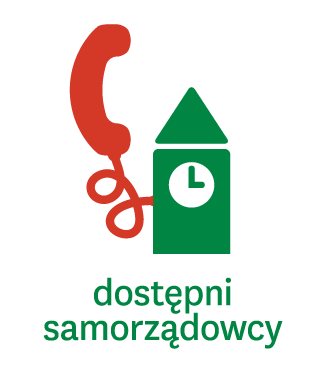 Akcja Masz Głos, Masz Wybór(do 15.12.2014)Nazwa organizacji / grupy: Toruńska Inicjatywa ObywatelskaMiejscowość i województwo: Toruń, Kujawsko - PomorskieZespół: 6 osób Kontakt do koordynatora lokalnego mikolajrusinski@gmail.com, 510 433 247Partnerstwo i współpraca z innymi podmiotami:  nie dotyczyKontakt z mieszkańcami i władzami. W ramach naszej akcji Toruński Monitoring Obywatelski dokonaliśmy następujących działań:-Odbyliśmy spotkania z trzema kandydatami na prezydenta miasta Torunia (Jacek Kostrzewa, Michał Zaleski, Joanna Scheuring-Wielgus), całość rozmów z nimi opublikowaliśmy na stronie tio.org.pl. Czwarty z kandydatów nie wyraził zgody na spotkanie.-Wysłaliśmy do każdego z radnych wiadomość na oficjalny adres mailowy, aby sprawdzić ich dostępność. Odpowiedziało jedynie 7.-Odbyliśmy spotkania z 22 radnymi na 25. Z każdym przeprowadziliśmy rozmowę, każdemu zadaliśmy standaryzowane pytania. 2 radnych nie wyraziło zgody na spotkania, 1 radny był ciężko chory i nie był w stanie pełnić swojej funkcji.-Na dwa tygodnie przed wyborami wydaliśmy raport Radni Miasta Torunia 2010 – 2014, w którym opisaliśmy 24 radnych. Każdemu zadaliśmy pytania dotyczące ich sukcesów w minionej kadencji, oraz nieudanych inicjatyw. Prosiliśmy również o wskazanie sposobu kontaktowania się i konsultowania z mieszkańcami-W powyższym raporcie wskazaliśmy m. in. komisje, w jakich pracowali radni, liczbę opuszczonych głosowań, dane personalne radnych-W specjalnej stopce zamieściliśmy informacje dotyczące dostępności każdego z radnych w ramach internetowych środków komunikacji – Twitter, Facebook, poczta elektroniczna itp.-Wydany raport wydrukowaliśmy w 250 sztukach, które rozdysponowaliśmy wśród mieszkańców (m.in. pozostawiając je w toruńskich kawiarniach), radnych, uczelni, bibliotek oraz innych NGO -Raport w wersji elektronicznej dostępny jest również na naszej stronie internetowej tio.org.pl. Cieszył się on ogromny zainteresowaniem i w ciągu kilku dni pobrało go kilkaset osób.- Od wielu miesięcy na stronie Toruński Monitoring Obywatelski na portalu Facebook prowadziliśmy akcję informacyjną dotyczącą wyborów, publikowaliśmy wywiady z kandydatami na prezydenta, promowaliśmy nasz raport.- Udzieliliśmy licznych wywiadów dla lokalnej gazety Nowości, w której opisywaliśmy naszą akcję oraz komentowaliśmy wybory- Dwa razy wzięliśmy udział w debacie na temat wyborów, która transmitowana była w TVP Bydgoszcz.Zbieranie materiały do raportu podsumowującego kadencję Dane zostały uzyskane poprzez rozmowę z radnymi, uzyskiwanie informacji z biura Rady Miasta, z Biuletynu Informacji Publicznej, lokalnych mediów i innych dostępnych źródeł.Dowiedzieliśmy się, co udało się poszczególnym radnym, a czego nie mogli zrealizować,  w jaki sposób kontaktowali się z mieszkańcami, ile głosowań opuścili itp. Wszystkie informacje zebrane zostały w wydanym przez nas Raporcie.Inne działania. Wszystkie działania zostały opisane powyżej. Opierały się one głównie na aktywności na Facebooku oraz promowaniu Raportu Co uważają Państwo za swoje największe osiągnięcie w realizacji zadania w ramach Akcji Masz Głos, Masz Wybór?Przeprowadzenie bezprecedensowej w skali Torunia akcji monitoringu radnych oraz profesjonalne wydanie Raportu.  Sukcesem było również odbycie bezpośredniego spotkania z 3 kandydatami na prezydenta miasta. Otrzymaliśmy bardzo wiele głosów mieszkańców, którzy dziękowali nam za przybliżenie sylwetek radnych i przedstawienie danych ułatwiających dokonanie świadomego wyboru w czasie głosowania. Udział władz samorządowych – prosimy o wskazanie osób, które wspierały Wasze działania i były w nie zaangażowane:W działania zaangażowanych było 4 członków fundacji Toruńska Inicjatywa Obywatelska (TIO) oraz dwóch wolontariuszy.  W przypadku zawiązania się „grupy roboczej” prosimy o podanie liczby osób zaangażowanych oraz określenia grupy przedstawicielskiej, np. radna, sołtyska, mieszkanka wsi, etc.W skład grupy roboczej wchodziły następujące osobyMikołaj Rusiński – koordynator akcji, doktorant Prawa UMK oraz aplikant adwokacki, członek zarządu TIOEwelina Wojciechowska – doktorantka Politologii UMK, prezes fundacji TIOKrzysztof Duda – członek zarządu TIO, prezes fundacji Inicjatywa MłodychAdam Gryckiewicz – aplikant radcowski, członek zarządu TIOAndrzej Zaguła – licealista X LO w ToruniuWeronika Tunkiewicz – studentka prawa UMKJak oceniają Państwo zaangażowanie mieszkańców w działania związane z akcją?( 1- brak zaangażowania, 2 - niskie zainteresowanie, 3 - trudno powiedzieć, 4 - dostrzegam zainteresowanie, 5- bardzo duże zaangażowanie )1                     2                        3                      4                       5Inne informacje,Raport Radni Miasta Torunia 2010 – 2014 do pobrania pod adresem http://www.tio.org.pl/raport-o-radnych-2014.html